Fauna és Flóra Alapítvány pályázati felhívásatudományos konferencián vagy szakmai tanulmányúton történő részvétel támogatásáraPÁLYÁZÓI ŰRLAPTudományos konferencián történő részvétel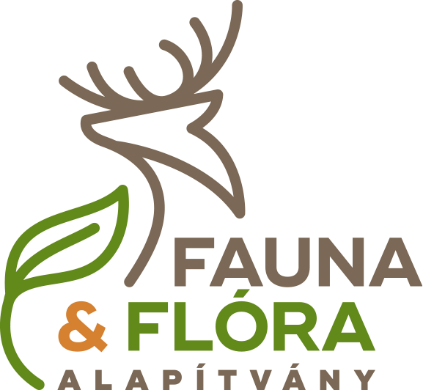 Szakmai tanulmányúton történő részvételNévSzületési hely, dátumÁllampolgárságFelsőoktatási intézményNEPTUN kódTelefonszámE-mail címÁllandó lakcímLevelezési címA konferencia adataiA konferencia adataiMegnevezéseHelyszíneIdőpontjaWeboldalaElőadás vagy poszterTervezett utazási módTervezett szállás oldalaNévSzületési hely, dátumÁllampolgárságFelsőoktatási intézményNEPTUN kódTelefonszámE-mail címÁllandó lakcímLevelezési címA szakmai tanulmányút adataiA szakmai tanulmányút adataiIdőtartamaHelyszíneFogadó szervezet / intézet / szakemberA tanulmányút céljaA tanulmányút során elsajátítandó szakmai ismeretek / készségekTervezett utazási módTervezett szállás oldala